108學年度第2學期申請轉系所流程圖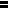 